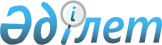 О внесении изменения в приказ Министра оборонной и аэрокосмической промышленности Республики Казахстан от 28 марта 2018 года № 53/НҚ "Об утверждении Правил формирования и ведения реестра доверенного программного обеспечения и продукции электронной промышленности, а также критериев по включению программного обеспечения и продукции электронной промышленности в реестр доверенного программного обеспечения и продукции электронной промышленности"Приказ Министра цифрового развития, инноваций и аэрокосмической промышленности Республики Казахстан от 29 сентября 2022 года № 354/НҚ. Зарегистрирован в Министерстве юстиции Республики Казахстан 3 октября 2022 года № 29967
      ПРИКАЗЫВАЮ:
      1. Внести в приказ Министра оборонной и аэрокосмической промышленности Республики Казахстан от 28 марта 2018 года № 53/НҚ "Об утверждении Правил формирования и ведения реестра доверенного программного обеспечения и продукции электронной промышленности, а также критериев по включению программного обеспечения и продукции электронной промышленности в реестр доверенного программного обеспечения и продукции электронной промышленности" (зарегистрирован в Реестре государственной регистрации нормативных правовых актов под № 16750) следующее изменение:
      Правила формирования и ведения реестра доверенного программного обеспечения и продукции электронной промышленности, а также критерии по включению программного обеспечения и продукции электронной промышленности в реестр доверенного программного обеспечения и продукции электронной промышленности, утвержденные указанным приказом, изложить в новой редакции согласно приложению к настоящему приказу.
      2. Департаменту развития электронной промышленности и индустрии цифровых активов Министерства цифрового развития, инноваций и аэрокосмической промышленности Республики Казахстан в установленном законодательством Республики Казахстан порядке обеспечить:
      1) государственную регистрацию настоящего приказа в Министерстве юстиции Республики Казахстан;
      2) размещение настоящего приказа на интернет-ресурсе Министерства цифрового развития, инноваций и аэрокосмической промышленности Республики Казахстан после его официального опубликования;
      3) в течение десяти рабочих дней после государственной регистрации настоящего приказа представление в Юридический департамент Министерства цифрового развития, инноваций и аэрокосмической промышленности Республики Казахстан сведений об исполнении мероприятий, предусмотренных подпунктами 1) и 2) настоящего пункта.
      3. Контроль за исполнением настоящего приказа возложить на курирующего вице-министра цифрового развития, инноваций и аэрокосмической промышленности Республики Казахстан.
      4. Настоящий приказ вводится в действие по истечении десяти календарных дней после дня его первого официального опубликования. Правила формирования и ведения реестра доверенного программного обеспечения и продукции электронной промышленности, а также критерии по включению программного обеспечения и продукции электронной промышленности в реестр доверенного программного обеспечения и продукции электронной промышленности Глава 1. Общие положения
      1. Настоящие Правила формирования и ведения реестра доверенного программного обеспечения и продукции электронной промышленности, а также критерии по включению программного обеспечения и продукции электронной промышленности в реестр доверенного программного обеспечения и продукции электронной промышленности (далее – Правила) разработаны в соответствии с подпунктом 7) статьи 7-6 Закона Республики Казахстан "Об информатизации" и определяют порядок формирования, ведения реестра доверенного программного обеспечения и продукции электронной промышленности, а также критерии по включению программного обеспечения и продукции электронной промышленности в реестр доверенного программного обеспечения и продукции электронной промышленности.
      2. В настоящих Правилах применяются следующие понятия:
      1) индустриальный сертификат – документ, подтверждающий наличие заявителя в реестре отечественных производителей товаров, работ и услуг;
      2) интернет-ресурс – информация (в текстовом, графическом, аудиовизуальном или ином виде), размещенная на аппаратно-программном комплексе, имеющем уникальный сетевой адрес и (или) доменное имя и функционирующем в Интернете;
      3) заявитель – физическое и/или юридическое лицо, производящее продукцию электронной промышленности или программное обеспечение, подавшее заявление о включении (исключении) в (из) реестр(а) программного обеспечения и продукции электронной промышленности или внесении изменений (дополнений) в сведения, содержащиеся в реестре;
      4) реестр доверенного программного обеспечения и продукции электронной промышленности (далее – реестр) – перечень программного обеспечения и продукции электронной промышленности, соответствующих требованиям информационной безопасности, созданный для целей обеспечения обороны страны и безопасности государства;
      5) орган по подтверждению соответствия – юридическое лицо, аккредитованное в установленном порядке для выполнения работ по подтверждению соответствия;
      6) уполномоченный орган в сфере электронной промышленности (далее – уполномоченный орган) – центральный исполнительный орган, осуществляющий государственное регулирование в сфере электронной промышленности.
      3. Реестр ведется в целях реализации требований обеспечения информационной безопасности для обороны страны и безопасности государства.
      Заявитель программного обеспечения, соответствующего пунктам 10, 11, 12 и 13 настоящих Правил, обеспечивает передачу исходных программных кодов для учета и хранения согласно Правилам учета и хранения разработанного программного обеспечения, исходных программных кодов (при наличии), комплекса настроек лицензионного программного обеспечения объектов информатизации "электронного правительства", утвержденным Приказом Министра цифрового развития, инноваций и аэрокосмической промышленности Республики Казахстан от 29 июня 2019 года № 146/НҚ (зарегистрирован в Министерстве юстиции Республики Казахстан 1 июля 2019 года № 18949).
      Включение в реестр классифицируется по виду и назначению.
      Включению в реестр подлежит программное обеспечение, являющееся программным продуктом и выполненное в виде самостоятельной программы.
      Программные продукты, являющиеся частями программного обеспечения, включаются в реестр в составе программного обеспечения, частью которого они являются.
      Включению в реестр подлежат сервисные программные продукты, созданные в рамках переходных положений, предусмотренных правилами создания, развития, эксплуатации, приобретения объектов информатизации "электронного правительства", а также информационно-коммуникационных услуг, утвержденных уполномоченным органом в сфере информатизации.
      4. Сведения, содержащиеся в реестре, являются открытыми и доступными для ознакомления заинтересованных лиц. Глава 2. Порядок формирования и ведения реестра доверенного программного обеспечения и продукции электронной промышленности
      5. Под формированием и ведением реестра понимается:
      1) внесение сведений о программном обеспечении и продукции электронной промышленности в реестр;
      2) актуализация реестра при изменении (дополнении) сведений, представленных заявителями, а также при исключении программного обеспечения или продукции электронной промышленности из реестра;
      3) размещение реестра на официальном интернет-ресурсе уполномоченного органа.
      6. Формирование и ведение реестра осуществляется уполномоченным органом путем включения в реестр и исключения из него программного обеспечения или продукции электронной промышленности, а также внесения изменений и дополнений в сведения, содержащиеся в реестре, по заявлениям заявителей.
      7. Ведение реестра осуществляется по форме, согласно приложению 1 к настоящим Правилам.
      8. Формирование и ведение реестра осуществляется на основании поданных заявлений о включении (исключении) или внесения изменений (дополнений) в реестр (далее - заявление) от производителей программного обеспечения или продукции электронной промышленности.
      9. Заявления подаются в уполномоченный орган производителями программного обеспечения и продукции электронной промышленности.
      По каждому программному обеспечению или продукции электронной промышленности подается отдельное заявление по форме, согласно приложениям 2 и 3 к настоящим Правилам.
      10. Критериями по включению программного обеспечения в реестр являются:
      1) исключительное право на программное обеспечение на территории Республики Казахстан или право использования исключительных имущественных прав программного обеспечения на территории Республики Казахстан на весь срок действия исключительного права, принадлежащего одному либо нескольким из следующих лиц: физическому/им лицу/ам или юридическому лицу Республики Казахстан;
      2) выполнение требований информационной безопасности в соответствии с СТ РК ISO/IEC 15408-3-2017 "Информационные технологии. Методы и средства обеспечения безопасности. Критерии оценки безопасности информационных технологий. Часть 3. Требования к обеспечению защиты" (далее - СТ РК ISO/IEC 15408-3) не ниже 4 уровня доверия для программного обеспечения или наличие акта по результатам испытаний на соответствие требованиям информационной безопасности (далее – акт испытаний), выданного уполномоченным органом в сфере обеспечения информационной безопасности в соответствии с Правилами проведения испытаний объектов информатизации "электронного правительства" и информационных систем, отнесенных к критически важным объектам информационно-коммуникационной инфраструктуры, на соответствие требованиям информационной безопасности, утвержденными приказом Министра цифрового развития, оборонной и аэрокосмической промышленности Республики Казахстан от 3 июня 2019 года № 111/НҚ (зарегистрирован в реестре государственной регистрации нормативных правовых актов за № 18795) (далее – Требования информационной безопасности);
      3) доля внутристрановой ценности в программном обеспечении составляет не менее 70%.
      11. Критериями по включению продукции электронной промышленности в реестр являются:
      1) исключительное право на объект промышленной собственности или передача права пользования объектом промышленной собственности на весь срок действия, принадлежащего одному либо нескольким из следующих лиц (правообладателей): физическому/им лицу/ам или юридическому лицу Республики Казахстан;
      2) соответствие программного обеспечения, входящего в состав продукции электронной промышленности, требованиям информационной безопасности в соответствии с СТ РК ISO/IEC 15408-3 не ниже 4 уровня безопасности (в случае невозможности сертифицировать программное обеспечение, входящее в состав продукции электронной промышленности, в соответствии с СТ РК ISO/IEC 15408-3, заявитель обращается к органам по подтверждению соответствия для предоставления заключения о невозможности сертификации) или наличие акта испытаний;
      3) доля внутристрановой ценности в продукции электронной промышленности составляет не менее 20%.
      12. К заявлению о включении в реестр программного обеспечения прилагаются следующие документы:
      1) документ, подтверждающий исключительное право на программное обеспечение или документ, подтверждающий право использования исключительных имущественных прав программного обеспечения на территории Республики Казахстан;
      2) копия сертификата соответствия требованиям информационной безопасности не ниже 4 уровня доверия для программного обеспечения в соответствии с СТ РК ISO/IEC 15408-3 (в актуальной версии на момент проведения сертификации) или наличие акта испытаний.
      13. К заявлению о включении в реестр продукции электронной промышленности прилагаются следующие документы:
      1) документ, подтверждающий исключительное право на объект промышленной собственности или договора о передаче права пользования объектом промышленной собственности на территории Республики Казахстан;
      2) копия сертификата соответствия требованиям информационной безопасности в соответствии с СТ РК ISO/IEC 15408-3 не ниже 4 уровня доверия для программного обеспечения, входящего в состав продукции электронной промышленности (в актуальной версии на момент проведения сертификации) (в случае невозможности сертифицировать программное обеспечение, входящее в состав продукции электронной промышленности, в соответствии с СТ РК ISO/IEC 15408-3, заявитель обращается к не менее двум органам по подтверждению соответствия для предоставления заключения о невозможности сертификации) или наличие акта испытаний.
      14. Заявления с представленными документами на бумажных носителях или в электронном виде с приложением описи документов рассматриваются исполнителем уполномоченного органа по мере поступления в течение 5 (пяти) рабочих дней.
      Соответствие критериям по включению программного обеспечения и продукции электронной промышленности в реестр согласно пунктам 10 и 11 настоящих Правил устанавливается уполномоченным органом посредством изучения документов, прилагаемых к Заявлению о включении программного обеспечения/продукции электронной промышленности в реестр, согласно пунктам 12 и 13, а также пунктам 8, 12, 13 приложения 2 и 3 настоящих Правил.
      В случае необходимости дополнительного изучения документов, прилагаемых к Заявлению о включении программного обеспечения и продукции электронной промышленности в реестр, срок рассмотрения Заявления продлевается не более чем на 15 рабочих дней.
      Заявления, не соответствующие пунктам 10, 11, 12 и 13 настоящих Правил, подлежат отклонению уполномоченным органом, при этом заявителю в течение 5 (пяти) рабочих дней со дня поступления заявления направляется уведомление о выявленных несоответствиях согласно приложению 6 на электронную почту с указанием выявленных несоответствий.
      15. Заявитель вправе подать повторное заявление в случае устранения несоответствий, указанных в уведомлении о выявленных несоответствиях.
      В случае полноты документов включение программного обеспечения и продукции электронной промышленности в реестр оформляется уведомлением о включении программного обеспечения/продукции электронной промышленности в реестр доверенного программного обеспечения и продукции электронной промышленности согласно приложению 7 к настоящим Правилам, подписанным электронной цифровой подписью руководителя структурного подразделения либо лица его замещающего.
      16. Заявитель, не позднее 30 (тридцати) календарных дней до дня истечения сроков действия документов, предусмотренных пунктами 12 и 13, а также пунктами 8, 12 и 13 приложения 2 и 3 настоящих Правил, направляет в уполномоченный орган заявление о внесении изменений и (или) дополнений в реестр доверенного программного обеспечения и продукции электронной промышленности по форме, согласно приложению 4 к настоящим Правилам, с представлением актуализированных версий документов.
      При этом уполномоченный орган не реже 1 (одного) раза в год в декабре месяце проводит мониторинг актуальности сведений, содержащихся в реестре.
      17. Уполномоченный орган на основании заявления о внесении изменений и (или) дополнений в реестр доверенного программного обеспечения и продукции электронной промышленности оформляет уведомление о внесении изменений и (или) дополнений в реестр доверенного программного обеспечения и продукции электронной промышленности согласно приложению 8 к настоящим Правилам.
      При изменении наименования программного обеспечения или продукции электронной промышленности, заявителю необходимо направить заявление о внесении изменений и (или) дополнений в реестр доверенного программного обеспечения и продукции электронной промышленности по форме, согласно приложению 4 к настоящим Правилам с другим наименованием.
      18. Исключение программного обеспечения или продукции электронной промышленности из реестра оформляется уведомлением об исключении программного обеспечения или продукции электронной промышленности из реестра доверенного программного обеспечения и продукции электронной промышленности согласно приложению 9 к настоящим Правилам, подписанным электронной цифровой подписью руководителя структурного подразделения либо лица его замещающего, в следующих случаях:
      1) несоблюдения требований, предусмотренных пунктом 14 настоящих Правил;
      2) по инициативе заявителя на основании заявления об исключении программного обеспечения и продукции электронной промышленности из реестра согласно приложению 5 к настоящим Правилам.
      19. Реестр, а также изменения и дополнения в реестр подлежат опубликованию на официальном интернет-ресурсе уполномоченного органа. Реестр доверенного программного обеспечения и продукции электронной промышленности Заявление о включении программного обеспечения в реестр доверенного программного обеспечения или продукции электронной промышленности
      1.___________________________________________________________________                               (юридический адрес регистрации)       2. контактный номер телефона: _________________________________       3.___________________________________________________________________                         (полное наименование программного обеспечения)       4. вид деятельности________________________________________________       5. __________________________________________________________________                   фамилия, имя, отчество (при его наличии) руководителя       6. бизнес-идентификационный номер / индивидуальный идентификационный номер       _____________________________________________________       7. электронная почта: ________________________________       8. _________________________________________________________________       описание и требуемые функциональные, технические, качественные и        эксплуатационные характеристики программного обеспечения на государственном        или русском языках в произвольной форме с указанием функционала, особенностей и        преимуществ, области применения, потребителей, а также описание платформы, на        которой был разработан продукт (при наличии);       9. ___________________________________________________________________       код (коды) программного обеспечения в соответствии с Товарной номенклатурой        внешнеэкономической деятельности, утвержденным решением Совета Евразийской        экономической комиссии от 14 сентября 2021 года № 80 (при наличии)       10. __________________________________________________________________       код (коды) программного обеспечения в соответствии с Классификатором продукции        по видам экономической деятельности       11. _________________________________________________________________       код программного обеспечения согласно единому номенклатурному справочнику        товаров, работ и услуг       12.__________________________________________________________________       номер индустриального сертификата       13.__________________________________________________________________       номер акта испытаний выданного уполномоченным органом в сфере обеспечения        информационной безопасности в соответствии с Правилами проведения испытаний        объектов информатизации "Электронного правительства" и информационных систем,        отнесенных к критически важным объектам информационно-коммуникационной        инфраструктуры, на соответствие Требованиям информационной безопасности (при        наличии)       14. _________________________________________________________________       категория программного обеспечения согласно правилам классификации объектов        информатизации, и классификатор объектов информатизации       15. _________________________________________________________________       (электронная подпись) фамилия, имя, отчество (при наличии)        (для юридических лиц: наименование юридического лица и фамилия, имя, отчество        (при его наличии) руководителя или представителя юридического лица,        действующего на основании доверенности (номер и дата выдачи доверенности) Заявление о включении продукции электронной промышленности в реестр доверенного программного обеспечения и продукции электронной промышленности
      1.___________________________________________________________________       (юридический адрес регистрации)       2. контактный номер тел.: _________________________________       3.___________________________________________________________________       (полное наименование продукции электронной промышленности)       4. вид деятельности________________________________________________       5.__________________________________________________________________       фамилия, имя, отчество (при его наличии) руководителя       6. бизнес-идентификационный номер / индивидуальный идентификационный номер       _____________________________________________________        7. электронная почта: ________________________________       8. _________________________________________________________________       описание и требуемые функциональные, технические, качественные и        эксплуатационные характеристики продукции электронной промышленности на        государственном или русском языках в произвольной форме с указанием        функционала, особенностей и преимуществ, области применения, потребителей, а        также фотоизображение продукции;       9. ___________________________________________________________________       код (коды) продукции электронной промышленности в соответствии с       Товарной номенклатурой внешнеэкономической деятельности (при наличии),        утвержденным решением Совета Евразийской экономической комиссии от 14        сентября 2021 года № 80       10. __________________________________________________________________       код (коды) продукции электронной промышленности в соответствии с        Классификатором продукции по видам экономической деятельности       11. __________________________________________________________________       код продукции электронной промышленности согласно единому номенклатурному        справочнику товаров, работ и услуг       12. __________________________________________________________________       номер индустриального сертификата       13. __________________________________________________________________       номер акта испытаний (при наличии)       14. _________________________________________________________________       Категория продукции электронной промышленности        15. _________________________________________________________________       (электронная подпись) фамилия, имя, отчество (при наличии)       (для юридических лиц: наименование юридического лица и фамилия, имя, отчество        (при его наличии) руководителя или представителя юридического лица,        действующего на основании доверенности (номер и дата выдачи доверенности)  Заявление о внесении изменений и (или) дополнений в реестр доверенного программного обеспечения и продукции электронной промышленности
      _______________________________________________________________       Наименование и содержание реестровой записи, в которые вносятся изменения и        (или) дополнения       ________________________________________________________________       Наименование и содержание реестровой записи в новой редакции:       Причина заявляемых изменений и (или) дополнений       ________________________________________________________________       контактные номера телефона Заявление об исключении программного обеспечения и продукции электронной промышленности из реестра доверенного программного обеспечения и продукции электронной промышленности
      _______________________________________________________________       Наименование и содержание реестровой записи, которое исключается из реестра       ________________________________________________________________       Причина исключения из реестра       ________________________________________________________________       контактные номера телефона
					© 2012. РГП на ПХВ «Институт законодательства и правовой информации Республики Казахстан» Министерства юстиции Республики Казахстан
				
      Министр цифрового развития, инновацийи аэрокосмической промышленностиРеспублики Казахстан 

Б. Мусин
Приложение к приказу
Министр цифрового развития,
инноваций и аэрокосмической
промышленности
Республики Казахстан
от 29 сентября 2022 года
№ 354/НҚУтверждены приказом
Министра оборонной и
аэрокосмической 
промышленности
Республики Казахстан
от 28 марта 2018 года
№ 53/НҚПриложение 1
к Правилам формирования и 
ведения реестра доверенного 
программного обеспечения и 
продукции электронной
промышленности, а также 
критериям по включению 
программного обеспечения и 
продукции электронной 
промышленности в реестр 
доверенного программного
обеспечения и продукции
электронной промышленностиФорма
Порядковый номер реестровой записи
Дата формирования реестровой записи
Наименование программного обеспечения и продукции электронной промышленности
Код (коды) программного обеспечения и продукции электронной промышленности в соответствии с Товарной номенклатурой внешнеэкономической деятельности, утвержденным решением Совета Евразийской экономической комиссии от 14 сентября 2021 года № 80 (при наличии)
Код (коды) программного обеспечения и продукции электронной промышленности в соответствии с Классификатором продукции по видам экономической деятельности
Код программного обеспечения на товар и продукции электронной промышленности согласно единому номенклатурному справочнику товаров, работ и услуг
Краткое описание технических и функциональных характеристик для программного обеспечения и продукции электронной промышленности
Категория программного обеспечения и продукции электронной промышленности
Порядковый номер реестровой записи
Дата формирования реестровой записи
Наименование программного обеспечения и продукции электронной промышленности
Код (коды) программного обеспечения и продукции электронной промышленности в соответствии с Товарной номенклатурой внешнеэкономической деятельности, утвержденным решением Совета Евразийской экономической комиссии от 14 сентября 2021 года № 80 (при наличии)
Код (коды) программного обеспечения и продукции электронной промышленности в соответствии с Классификатором продукции по видам экономической деятельности
Код программного обеспечения на товар и продукции электронной промышленности согласно единому номенклатурному справочнику товаров, работ и услуг
Краткое описание технических и функциональных характеристик для программного обеспечения и продукции электронной промышленности
1
2
3
4
5
6
7
8Приложение 2
к Правилам формирования и 
ведения реестра доверенного 
программного обеспечения и 
продукции электронной
промышленности, а также 
критериям по включению 
программного обеспечения и 
продукции электронной
промышленности в реестр 
доверенного программного 
обеспечения и продукции 
электронной промышленностиФормаПриложение 3
к Правилам формирования и 
ведения реестра доверенного 
программного обеспечения и 
продукции электронной
промышленности, а также 
критериям по включению 
программного обеспечения и 
продукции электронной
промышленности в реестр
доверенного программного
обеспечения и продукции 
электронной промышленностиФормаПриложение 4
к Правилам формирования и 
ведения реестра доверенного 
программного обеспечения и 
продукции электронной
промышленности, а также 
критериям по включению 
программного обеспечения и 
продукции электронной
промышленности в "Реестр
доверенного программного
обеспечения и продукции
электронной промышленности"ФормаПриложение 5
к Правилам формирования и 
ведения реестра доверенного 
программного обеспечения и 
продукции электронной
промышленности, а также 
критериям по включению 
программного обеспечения и 
продукции электронной
промышленности в "Реестр
доверенного программного
обеспечения и продукции 
электронной промышленности"ФормаПриложение 6
к Правилам формирования и 
ведения реестра доверенного 
программного обеспечения и 
продукции электронной
промышленности, а также 
критериям по включению 
программного обеспечения и 
продукции электронной
промышленности в "Реестр 
доверенного программного 
обеспечения и продукции
электронной промышленности"Форма
Уведомление о выявленных несоответствиях
Номер: [Номер]
Дата выдачи: [Дата выдачи] [Наименование заявителя]
[Наименование УО], рассмотрев Ваше заявление от [Дата заявления] года № [Номер заявления], сообщает следующее.
Заявление о включении в реестр и прилагаемые к ней документы подаются и рассматриваются в соответствии с Правилами формирования и ведения реестра, а также критериями включения программного обеспечения и продукции электронной промышленности в реестр, утвержденными приказом Министра оборонной и аэрокосмической промышленности Республики Казахстан от 28 марта 2018 года № 53/НҚ (зарегистрирован в Министерстве юстиции Республики Казахстан 12 апреля 2018 года № 16750).
[Выявленные несоответствия].
В связи с чем, заявленная/ое Вашей компанией [продукция электронной промышленности/программное обеспечение] [наименование продукции] не подлежит включению в реестр.
[Должность подписывающего] [фамилия, имя, отчество (в случае наличия) подписывающего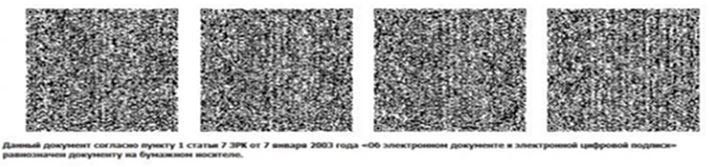 Приложение 7
к Правилам формирования и 
ведения реестра доверенного 
программного обеспечения и 
продукции электронной
промышленности, а также 
критериям по включению 
программного обеспечения и 
продукции электронной
промышленности в "Реестр 
доверенного программного 
обеспечения и продукции
электронной промышленности"Форма
Бланк уполномоченного органа
Уведомление
о включении программного обеспечения/продукции электронной промышленности в реестр доверенного программного обеспечения и продукции электронной промышленности
№ _______________ дата "___" ___________ 20___года
Настоящее уведомление выдано __________________________________
______________________________________________________________
(Наименование юридического лица/фамилия, имя, отчество (при его наличии) физического лица) и (полное наименование программного обеспечения или продукции электронной промышленности)
______________________________________________________________
(наименование государственного органа, выдавшего уведомление)
Бизнес-идентификационный номер
_____________________________________
Код программного обеспечения согласно единому номенклатурному справочнику товаров, работ и услуг
_________________________________
Код (коды) программного обеспечения в соответствии с Классификатором продукции по видам экономической деятельности
_________________________________
Код (коды) программного обеспечения в соответствии с Товарной номенклатурой внешнеэкономической деятельности, утвержденным решением Совета Евразийской экономической комиссии от 14 сентября 2021 года № 80
_________________________________
[Должность подписывающего] [фамилия, имя, отчество (в случае наличия) подписывающего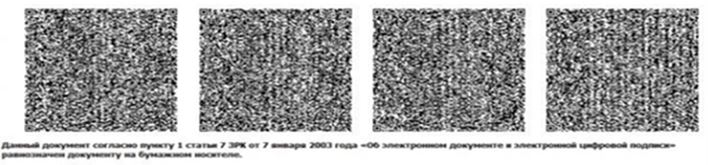 Приложение 8
к Правилам формирования и 
ведения реестра доверенного 
программного обеспечения и 
продукции электронной
промышленности, а также 
критериям по включению 
программного обеспечения и 
продукции электронной
промышленности в "Реестр
доверенного программного 
обеспечения и продукции 
электронной промышленности"Форма
Уведомление
о внесении изменений и (или) дополнений в реестр доверенного программного обеспечения и продукции электронной промышленности
№ _______________ дата "___" ___________ 20___года
Настоящее уведомление выдано __________________________________
______________________________________________________________________
(Наименование юридического лица/фамилия, имя, отчество (при его наличии) физического лица) и (полное наименование программного обеспечения или продукции электронной промышленности)
_______________________________________________________________________
(наименование государственного органа, выдавшего уведомление)
[Должность подписывающего] [фамилия, имя, отчество (в случае наличия) подписывающего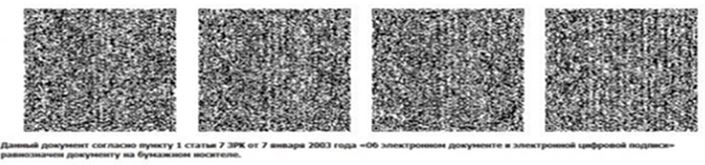 Приложение 9
к Правилам формирования и 
ведения реестра доверенного 
программного обеспечения и 
продукции электронной
промышленности, а также 
критериям по включению 
программного обеспечения и 
продукции электронной
промышленности в "Реестр 
доверенного программного 
обеспечения и продукции 
электронной промышленности"Форма
Уведомление
Об исключении программного обеспечения или продукции электронной промышленности из реестра доверенного программного обеспечения и продукции электронной промышленности
№ _______________ дата "___" ___________ 20___года
Настоящее уведомление выдано
__________________________________
______________________________________________________________________
(Наименование юридического лица/фамилия, имя, отчество (при его наличии) физического лица) и (полное наименование программного обеспечения или продукции электронной промышленности)
_______________________________________________________________________
(наименование государственного органа, выдавшего уведомление)
[Должность подписывающего] [фамилия, имя, отчество (в случае наличия) подписывающего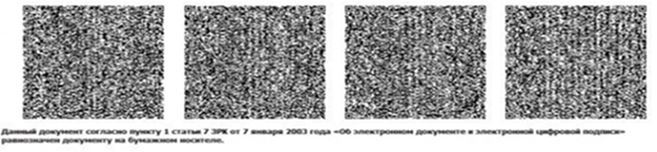 